 День родительского самоуправления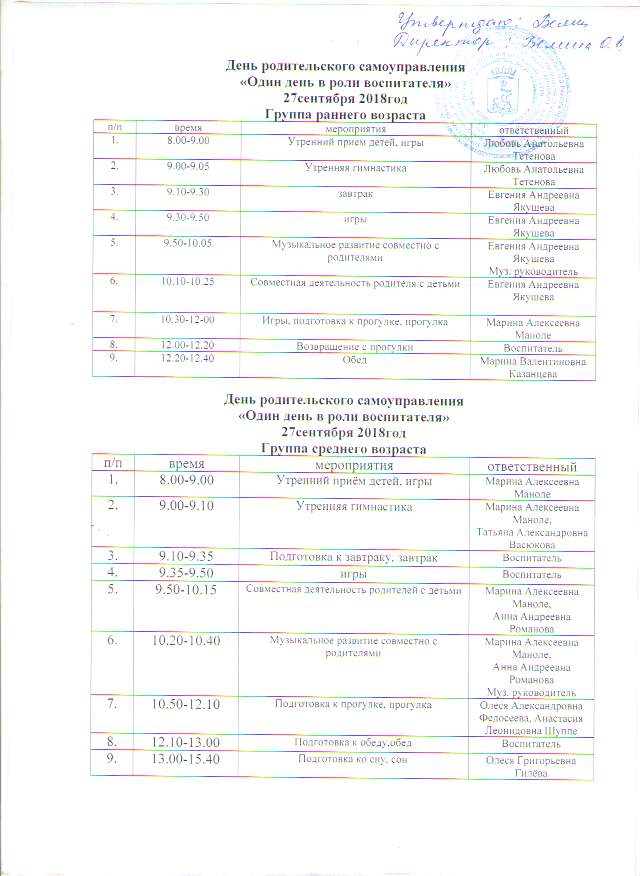 «Один день в роли воспитателя»27сентября 2018годГруппа старшего  возрастап/пвремямероприятияответственный1.8.00-9.10Утренний приём детей, игрыВероника Алексеевна Новикова2.9.10-9.30Ритмика Екатерина Борисовна Петрова3.9.30-9.45завтраквоспитатель4.9.45-9.55Игры, совместная деятельность родителя с детьми (массаж)Елена Аркадьевна Леханова5.9.55-10.35Совместная деятельность воспитателя с детьмиОлеся Александровна Федосеева6.10.40-11.10Музыкальное развитие совместно с родителямиЕлена Аркадьевна Леханова Муз. руководитель7.11.10-12.30Прогулка, развлечение с родителями и детьмиВероника Алексеевна Новикова, Елена Аркадьевна Леханова, Лидия Валерьевна Барченкова, Инструктор по физо8.12.30-13.30Обед, подготовка ко снуЕленаСергеевна Чернявина9.13.30-15.50Сон, подъем,гимнастика после снаОлеся Александровна Федосеева10.16..00-16.25Совместная деятельность родителя с детьми по ИЗОАнастасия Алексеевна Бурнашева